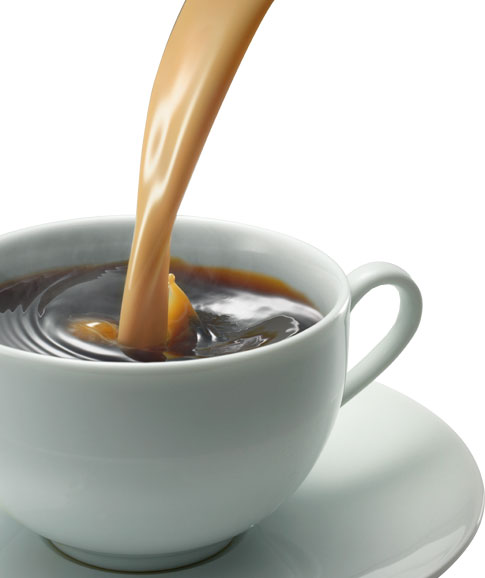 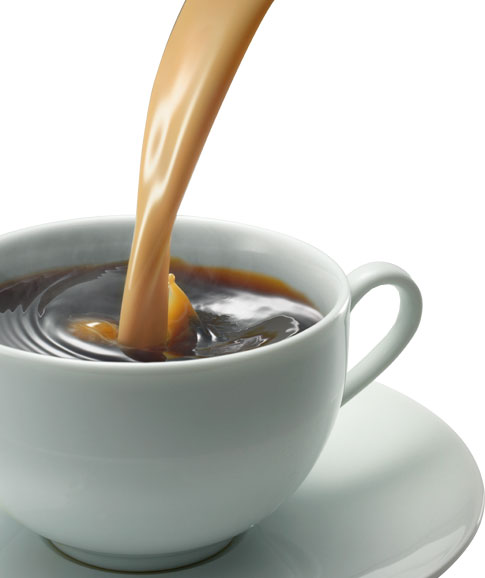 February 19, 2017The Sunday of the Last Judgment Meatfare SundayThe Sunday of the Last Judgment is the third Sunday of a three-week period prior to the commencement of Great Lent. During this time, the services of the Church have begun to include hymns from the Triodion, a liturgical book that contains the services from the Sunday of the Publican and the Pharisee, the tenth before Pascha (Easter), through Great and Holy Saturday. On this day, focus is placed on the future judgment of all persons who will stand before the throne of God when Christ returns in His glory. This is also the last day that we may consume meat products before the beginning of Great Lent.StewardshipCare for our parents focuses on one of the most important Commandments – number five “honor thy father and mother.” This care extends beyond listening to your parents, accepting their guidance and taking care of your responsibilities. It also includes parental respect with meeting their needs, especially as they age and require greater care.The love and support of your spouse is also a critical part of your Stewardship. Do you honor them as you would yourself? Are you sensitive to their needs? Lastly, how you care for your parents provides a good example for your children.Stewardship IntroductionThis week’s take aways…What can you do for your parents to make them feel special? Is there something they would like to do? Is there a special place they would like to visit? If our parents are deceased, you may extend this to others who may be in need of companionship.What examples to do you set for your children or siblings? Are you a good role model when it comes to the care of your parents? What can you change or focus on during Lent that would make a positive impact?As a family, define a special time or opportunity to recognize your parents. This may include older siblings babysitting so mom and dad can have a night out or a family visit to the grandparents for a day.